     Муниципальное общеобразовательное  бюджетное учреждение гимназия №1 г. Сочи ГОДОВОЙ ОТЧЕТ о реализации проекта краевой инновационной площадки, получившей статус в 2016 году и продолжающей свою деятельность по площадкена тему:«ИННОВАЦИОННЫЙ ПОДХОД К ОРГАНИЗАЦИИ ПРОФОРИЕНТАЦИОННОЙ РАБОТЫ В СИСТЕМЕ ИНТЕГРАЦИИ ПРОФИЛЬНОГО, ДОПОЛНИТЕЛЬНОГО И ПРЕДПРОФЕССИОНАЛЬНОГО ОБРАЗОВАНИЯ»Паспортная информацияСоответствие задачам федеральной и региональной политикиДанный инновационный проект соответствует задачам федеральной и региональной образовательной политики, так как базовым положением системно-деятельностного подхода, являющегося концептуальной основой ФГОС среднего общего образования, служит тезис о том, что развитие личности в системе образования обеспечивается, прежде всего, формированием универсальных учебных действий, выступающих в качестве основы образовательного и воспитательного процесса.  Компетентностный подход, заложенный нами в основу реализации профориентационной работы, направлен на достижение учащимися способности эффективно использовать полученные знания и навыки при решении самых разнообразных проблем и практических профессиональных задач. Хотя все 10 и 11 классы образовательных организаций Краснодарского края еще не перешли на ФГОС СОО, данный проект уже сейчас, на экспериментальной основе,  не только обеспечивает доступность внедрения дополнительного профессионально-ориентированного образования на  третьем уровне обучения, но и позволяет старшеклассникам попробовать себя в профессиях гида-переводчика и IT – специалиста, разработчика профессиональных веб-сайтов, а также выстраивает в рамках данной модели систему непрерывного взаимодействия школ с колледжами и  университетами Краснодарского края, что является для старшеклассников важным стимулом при принятии решения о выборе будущей профессии.Задачи отчетного периода,заявленные в плане работы на 2016-2017 учебный год:Изучить состояние проблемы исследования в теории и практике общеобразовательной школы, проанализировать философскую, психолого-педагогическую, методическую литературу.разработать и экспериментально апробировать модель процесса формирования предпрофессиональных навыков, и профессиональной	 коммуникативной культуры старшеклассников, в частности, в условиях интеграции профильного, дополнительного и предпрофессионального обучения;описать содержание и педагогический инструментарий ее реализации.Заявленные задачи реализованы творческим коллективом гимназии №1 через:Диагностическую деятельность;Теоретическую деятельность;Практическую деятельность;Методическую деятельность;Трансляционную деятельность.          Рассмотрим их реализацию в главе 3.Содержание инновационной деятельности за отчетный периодДиагностическая деятельность:Апробирована диагностика эффективности профориентационной работы гимназии №1 (январь-февраль2017, сентябрь – октябрь 2017). Материалы диагностики представлены здесь: http://gymn1.sochi-schools.ru/kip/teoreticheskaya-deyatelnost-po-realizatsii-kip/ Психологическая диагностика №1Проведен мониторинг готовности старшеклассников к профессиональному самоопределению, согласованный с выбором профиля обучения (Март-апрель 2017)     Материалы диагностики представлены здесь: http://gymn1.sochi-schools.ru/kip/teoreticheskaya-deyatelnost-po-realizatsii-kip/ Определение типа будущей профессии — психологическая диагностика №2Методом беседы и контент – анализа полученных данных выявлены старшеклассники от 14 до 17 лет, желающие заниматься педагогической деятельностью (в рамках реализации подготовки учащихся к региональному чемпионату «Молодые профессионалы» (JUNIORSKILLS RUSSIA) в номинации № 53 «Преподаватель младших классов») (Март-апрель 2017): 17 учащихся.Оценка уровня деловой коммуникативной культуры старшеклассников (Май 2017) показала, что благодаря курсу «Бизнес английский на английском языке», изучаемом в рамках профильного обучения, учащиеся имеют высокоразвитые навыки культуры делового общения. Материалы диагностики состояли из следующих заданий и оценивались по базовой шкале ЕГЭ, представленной в кодификаторе на сайте ФИПИ: устное неподготовленное монологическое высказывание на любую из 8 тем «Мой рабочий день», «Офис моей мечты», «Профессия моей мечты», «Самая творческая профессия», «Компьютерные технологии в современном мире», «Профессия и ИКТ», «Моя семья и моя профессия», «Люди, которыми я восхищаюсь».Деловое письмо «Устройство на работу».Теоретическая деятельность:На официальном сайте гимназии №1 в разделе «КИП» - подраздел «Теоретическая деятельность» представлены следующие материалы, обеспечивающие внедрение апробируемой модели в образовательное пространство (Рисунок 1):Программа дополнительного профессионального образования «Гид-переводчик» (английский язык)Программа для дополнительного образования 10-11 классов  «Профессия и ИКТ»План профориентационной работы на 2016-2017 учебный годПоложение о профориентационной работеПриказ о реализации профориентационной работыПоложение о центре профориентационной работыПоложение о кабинете профориентацииПоложение об уголке профориентацииТематика классных часов по профориентации на английском и французском языках, подготовленных и проведенных учениками гимназииИные локальные акты, приказы и нормативные документы, регламентирующие обеспечение реализации модели интеграции профильного, дополнительного и предпрофессионального образованияhttp://gymn1.sochi-schools.ru/kip/,  http://gymn1.sochi-schools.ru/kip/teoreticheskaya-deyatelnost-po-realizatsii-kip/ Практическая деятельность:1.Создание механизмов социального взаимодействия с турфирмой «Ривьера Сочи», Сочинским государственным университетом, Сочинским университетским экономико – технологическим колледжем:Мероприятия 2016-2017 учебного года, проведенные совместно с ФГБОУ ВО «Сочинский государственный университет» Создание механизмов социального взаимодействия с центрами дополнительного образования, МОБУ ДОД Центром внешкольной работы г.Сочи:Участие в совместном «круглом столе» МОБУ ДОД Центр внешкольной работы г.Сочи: организация взаимодействия с центром в рамках подготовки учащихся 8 классов гимназии №1 по программе «Гид – переводчик» (реализация направлений «Дополнительное образование»/ «Предпрофессиональное образование»)http://gymn1.sochi-schools.ru/kip/ugolok-proforientatsii/zaklyuchenie-partnerstva-s-mbu-do-tsentr-vneshkolnoj-raboty-g-sochi/2. Оптимизация гимназического сайта в условиях реализации модели проекта.http://gymn1.sochi-schools.ru/ 3.Проверка механизмов функционирования всех блоков модели, апробирование и корректировка модели (Рисунок 2): апробация элективных курсов, организация профильного обучения, организация итоговой аттестации учащихся 10-11 классов по элективным курсам через защиту исследовательского проекта.Рисунок 2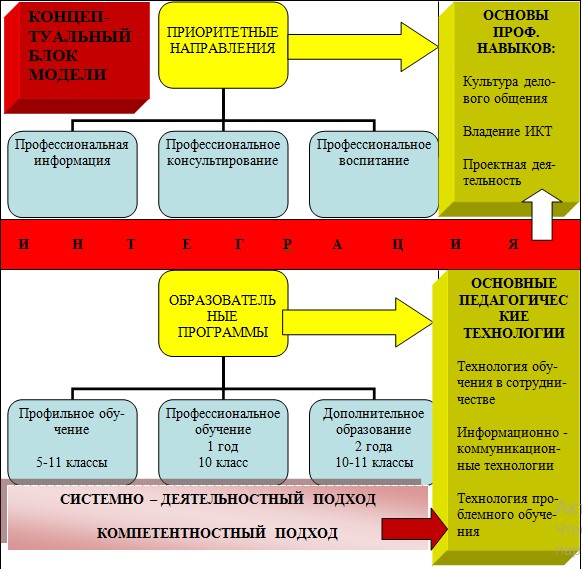 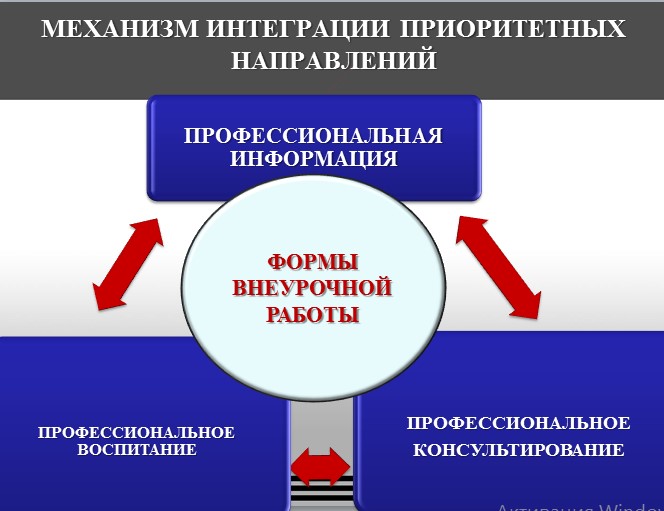 Самый высокий РЕЗУЛЬТАТ 2016-2017 учебного года:МЕЖДУНАРОДНЫЙ КОНКУРС НАУЧНЫХ РАБОТ НА АНГЛИЙСКОМ ЯЗЫКЕ«UNITY IN DIVERSITY» 20161 Победитель – ученица 10 класса с проектом профориентационной направленности на тему «Влияние костюмов балета Дягелева на современную индустрию моды»Награждение в Кремле: https://www.youtube.com/watch?v=G0p5g4wWNoEОрганизатор конкурса: компания РЕЛОД в сотрудничестве с издательством Оксфордского университета, Музеями Московского Кремля и Российско-Британской Торговой Палатой.Председатель жюри конкурса – генеральный директор Музеев Московского Кремля Елена Гагарина. В жюри конкурса входят педагоги ведущих учебных заведений г. Москвы и других регионов России.Патрон проекта: Его Королевское Высочество принц Майкл Кентский.Учредитель конкурса: Президент образовательной компании РЕЛОД, кандидат педагогических наук Светлана Уласевич.Куратор проекта: Уполномоченный по правам человека в г. Москве, кандидат экономических наук, академик Академии творческой педагогики, отличник народного просвещения, лауреат премии Мэрии Москвы в области образования, национальный координатор проекта «Ассоциированные школы ЮНЕСКО» РФ Татьяна Потяева.4.Проведение открытых мероприятий муниципального уровня, обеспечивающих повышение качества образования в гимназии №1в рамках профориентационной работы в системе интеграции профильного, дополнительного и предпрофессионального образования – представлены на сайте гимназии в разделе «Уголок профориентации»: Совместное мероприятие в рамках сотрудничества гимназии №1 с Cambridge Education Group (11.02.17) http://gymn1.sochi-schools.ru/kip/ugolok-proforientatsii/sovmestnoe-meropriyatie-v-ramkah-sotrudnichestva-gimnazii-1-s-cambridge-education-group/ Интерактивная игра «Школа правовых знаний», проведенная на базе гимназии №1 совместно с Всероссийским государственным университетом юстиции. (Февраль 2017)http://gymn1.sochi-schools.ru/kip/ugolok-proforientatsii/interaktivnaya-igra-shkola-pravovyh-znanij/Открытое мероприятие — перспективная разработка ФГОС на английском языке «Современные технологии в индустрии моды» - совместно с кафедрой романо – германских языков СГУ (12.05.17)http://gymn1.sochi-schools.ru/kip/ugolok-proforientatsii/otkrytoe-meropriyatie-perspektivnaya-razrabotka-fgos-na-anglijskom-yazyke-sovremennye-tehnologii-v-industrii-mody/5. Апробация авторских материалов в формате ЕГЭ в турфирме «Ривьера Сочи» - не закончена, планируется на 2017-2018 учебный год. 6.Публикация методических пособий: «Индивидуальный дневник школьника по творческой и исследовательской деятельности». Данное пособие было отправлено для получения экспертной оценки в ИРО Краснодарского края в декабре 2016 года. 7. Размещение инновационных продуктов на сайте www.youtube.com и на официальном сайте гимназии №1 http://gymn1.sochi-schools.ru/kip/ 8.Подготовка учащихся гимназии к чемпионату JUNIORSKILLS в номинации № 53 «Преподаватель младших классов».Методическая деятельность:В рамках методической деятельности проводилась трансляция наработанного опыта через организацию мастер – классов на муниципальном и Всероссийском уровнях. Материалы мастер – классов частично представлены на официальном сайте гимназии, публикация материалов за текущий период продолжается. Также видеоматериалы публикуются на официальной странице Тихоновой Т.Е., заместителя директора по УМР: https://www.youtube.com/channel/UCa108LewKg5-P0W5fEJeNGA?view_as=subscriber Презентация занятия на тему  «Принципы кодирования» авторской программы для дополнительного образования «Профессия и ИКТ» в рамках очного участия в заключительном туре Всероссийского конкурса «Мой лучший урок» (Букина Л.Н.) - Диплом 3 степени – г. Москва Публикация материалов. (20.02.17.)Мастер-класс «Создание презентации в Power Point» (Букина Л.Н.) (17.04.17)http://gymn1.sochi-schools.ru/kip/ugolok-proforientatsii/otkrytoe-meropriyatie-po-informatike-i-ikt-dlya-8-klassov-na-temu-lyublyu-tebya-moj-gorod-sochi-17-aprelya-2016g Открытое заседание научно — методического совета гимназии. Повестка дня: итоги реализации инновационного проекта гимназии в плане повышения качества образования. (05.05.17)http://gymn1.sochi-schools.ru/kip/teoreticheskaya-deyatelnost-po-realizatsii-kip/otkrytoe-zasedanie-nauchno-metodicheskogo-soveta-gimnazii-5-maya-2017g/ Мастер – класс Терзиян Р.Р., учителя английского и французского языков, председателя МО учителей английского языка г.Сочи на тему: «Создание паспорта творческого и исследовательского проекта учащихся» (29.09.17)В мастер-классе принимали участие представители Сочинского центра развития образования Португалян Р.Р., Гринина З.В., Белоусова Т. Н., кандидат педагогических наук, начальник отдела сопровождения инновационных проектов управления по образованию и науке администрации г. Сочи., студенты кафедры романо - германских языков Сочинского государственного университета под руководством заведующей кафедрой, к.фил.наук Березовской Л.Г.,  представители 23 школ города Сочи, реализующих инновационную деятельность.Турищева О.В. Учитель ОПК и английского языка, победитель   краевого конкурса «Учитель года Кубани 2011», победитель муниципального конкурса «Самый классный класс – 2017». – «Проект плана работы на каникулах «Ура, у нас каникулы!» – нестандартная организация каникул учащихся в рамках инновационного проекта, реализация ФГОС ООО (05.12.12) Готовится видеопубликация материалов.Терзиян Р.Р., учитель английского языка, председатель МО учителей английского языка г.Сочи, региональный тьютор, член ГЭК СГУ, победитель  Всероссийского педагогического конкурса им. В. А.Сухомлинского и других. - Технология «Урок глазами детей» - секрет успеха реализации проектной деятельности школьников. (05.12.12) Готовится публикация материалов.Букина Л.Н., учитель информатики и ИКТ, победитель краевого конкурса «Элективные курсы по профильной подготовке и профильное обучение в основной и старшей школе», призер Всероссийского конкурса профессионального мастерства педагогов «Мой лучший урок» - Организация дополнительного образования: элективный курс «Профессия и ИКТ». Готовится публикация материалов.Корниенко М.А., учитель французского языка. Учащиеся 8 класса. -  Организация внеурочной деятельности на французском языке для 4 классов учениками 8-х классов: «Профессия в родном городе» (05.12.12) Готовится публикация материалов.Коншина Н.Х., Председатель клуба международного сотрудничества, Учитель французского языка. - Открытое заседание клуба международного сотрудничества  «Гид – переводчик: Я бы пошел, пусть меня научат!» Реализация ФГОС ООО. (05.12.12) Готовится публикация материалов.Также были подготовлены примерные нормативные и диагностические материалы для внедрения модели в образовательное пространство гимназий Краснодарского края.Трансляционная деятельность:организована через выступление на конференциях краевого и всероссийского уровней, а также через организацию сетевого взаимодействия, подробно описанного выше, с целью передачи инновационного опыта образовательному сообществу.      ИнновационностьИнновационность данного продукта была обусловлена теми противоречиями, которые были нами сформулированы в ходе изучения теории и практики организации профориентационной подготовки  школьников, и заключается в реформировании данной организации через интеграцию трех образовательных направлений: профильного, дополнительного и предпрофессионального. Концепция профильного обучения предусматривают вариативность и дифференциацию образования с учетом локальных изменений рынка труда. Интеграция в профильное обучение специально разработанных элективных курсов в рамках дополнительного и предпрофессионального образования, позволяет формировать основы профессиональных компетенций учащихся более целенаправленно, скоординированно и успешно. Инновационные продукты, такие как «Индивидуальный дневник учащихся по творческой и научно – практической работе» для учащихся III уровня ООО, внесет существенные положительные изменения в массовую практику подготовки будущих специалистов на уровне среднего общего образования. В ходе реализации проекта в рамках сетевого взаимодействия с Сочинским государственным университетом, разработаны модульные программы формирования предпрофессиональных навыков и деловой коммуникативной культуры старшеклассников; разработаны  методические рекомендации по внедрению и использованию педагогического инструментария организации профориентационной работы старшеклассников в условиях профильного обучения; а также в условиях интеграции заявленных образовательных направлений; разработана методика диагностики уровня сформированности у старшеклассников компонентов деловой коммуникативной культуры в условиях профильного обучения;  находятся на стадии корректировки и апробации алгоритмы внедрения профориентационной работы в образовательное пространство школы (Приложения №1-7); даны рекомендации по их скоординированному применению; разработан и введен в практику основного общего образования авторский элективный курс для старшеклассников «Профессия и ИКТ», завоевавший 2 место в краевом конкурсе элективных курсов предпрофильного обучения в 2016 году, составлены программа и методические рекомендации по изучению данного курса. Вышеперечисленные материалы представлены здесь:http://gymn1.sochi-schools.ru/kip/teoreticheskaya-deyatelnost-po-realizatsii-kip/	На основе разработанного интегративного подхода и общедидактических принципов, выстроена теоретическая модель, раскрывающая особенности построения целостного процесса формирования у старшеклассников основ профессиональных навыков, и деловой (профессиональной) коммуникативной культуры, в частности. 	Определен и научно обоснован комплекс необходимых организационно-педагогических условий, обеспечивающих эффективное профессиональное самоопределение и саморазвитие школьников в условиях интеграции профильного, дополнительного и предпрофессионального образования (См. организационно – управленческий блок модели здесь: http://gymn1.sochi-schools.ru/kip/ Измерение и оценка качества инновацииПоказатели эффективности профориентационной работы гимназии, получившие высокую оценку в ходе диагностики путем опроса школьников, родителей и учителей:1. Достаточная информация о профессии и путях ее получения.  2. Потребность в обоснованном выборе профессии. 3. Уверенность школьника в социальной значимости труда.4. Степень самопознания школьника.  5. Наличие у учащегося обоснованного профессионального плана. Методы диагностики готовности старшеклассников к профессиональному самоопределению показали, что около 70% учащихся гимназии №1 8-9 классов и около 92% учащихся 10-11 классов уже определились с выбором профессии:1. Наблюдение. 2. Анализ документов и результатов деятельности учащихся -- их личных дел, итогов медицинских обследований, классных журналов, творческих сочинений изделий и т.д.3. Анализ практических действий учащихся в школе, общественных местах в семье.4. Анкетирование. 5. Беседы, интервью тематической направленности. 6. Метод обобщения независимых характеристик. Критерии и показатели готовности старшеклассников к профессиональному самоопределению, согласованные с выбором профиля обученияРезультативность Определенная устойчивость положительных результатов инновационной деятельности гимназии усматривается нами в положительной динамике следующих измеримых показателей:Статус ВУЗов, принявших выпускников гимназии на бюджетное отделение: анализ профессионального самоопределения выпускников за прошедший 2016-2017 учебный год позволил заключить, что учащиеся выбирают профессии, соответствующие филологическому профилю обучения гимназии. Приоритетными для наших выпускников остаются следующие ВУЗы: Национальный исследовательский университет "Высшая школа экономики", Институт государственной службы и управления, Кубанский государственный университет Санкт-Петербургский филиал Национального исследовательского университета «Высшая школа экономики», Московский государственный институт международных отношений (Университет) МИД России, Санкт-Петербургский государственный университет, Московский государственный университет имени М.В. Ломоносова, Московский государственный юридический университет имени О.Е. Кутафина, Сочинский государственный университет.Востребованность наших учеников и применением ими полученных знаний на практике в таких социально – значимых мероприятиях мирового масштаба, как Зимние Олимпийские Игры 2014, Всемирные Игры Юных Соотечественников, где они пробовали себя в роли переводчиков, во Всемирных хоровых играх, в Чемпионате мира по футболу 2018, и других, что является первой ступенькой на пути их профессионального и карьерного роста.Рост количества участников, победителей и призеров III уровня основного общего образования научно – практических конференций школьников, в том числе международного уровня; Результаты представлены в публичном докладе директора гимназии здесь: http://gymn1.sochi-schools.ru/otkrytyj-doklad-gimnazii/ Рост количества участников, победителей и призеров учителей в профессиональных конкурсах http://gymn1.sochi-schools.ru/otkrytyj-doklad-gimnazii/ Организация сетевого взаимодействияСоздание механизмов социального взаимодействия с турфирмой «Ривьера Сочи», Сочинским государственным университетом, Сочинским университетским экономико – технологическим колледжем, центрами дополнительного образования, МОБУ ДОД Центром внешкольной работы г.Сочи. Подробно описана в пункте 3 настоящего отчета в разделе «Практическая деятельность»Апробация и диссеминация результатов деятельности КИППодробно описана в пункте 3 настоящего отчета в разделе «Трансляционная деятельность»Отчет подготовлен: заместителем директора по учебно – методической деятельности гимназии №1, доцентом кафедры Романо – германских языков Сочинского государственного университета,к.п.н., Тихоновой Татьяной Евгеньевнойтел. 89184002449сайт: https://www.youtube.com/channel/UCa108LewKg5-P0W5fEJeNGA?view_as=subscribere-mail: kissulia.miay@list.ru1Юридическое название учрежденияМуниципальное общеобразовательное бюджетное учреждение гимназия №12Учредитель3Юридический адрес образовательной организации354000, город Сочи, ул. Юных ленинцев, 5/1.4ФИО руководителя образовательной организацииЛатиева Эльвира Измаиловна5Контактные телефоны, e-mail, адрес сайта образовательной организацииТелефоны и факс: 8 (862) 264-71-96 (факс), 8 (862) 264-69-91, 8 (862) 264-71-09,E-mail: gymnasium1@edu.sochi.ru6Сайт учрежденияhttp://gymn1.sochi-schools.ru/7Ссылка на раздел на сайте, посвященный проектуhttp://gymn1.sochi-schools.ru/kip/8Официальные статусы организации в сфере организации, имевшиеся ранееКраевая инновационная площадка – с 2016 годаМуниципальная инновационная площадка – с 2016 года9Научный руководительНет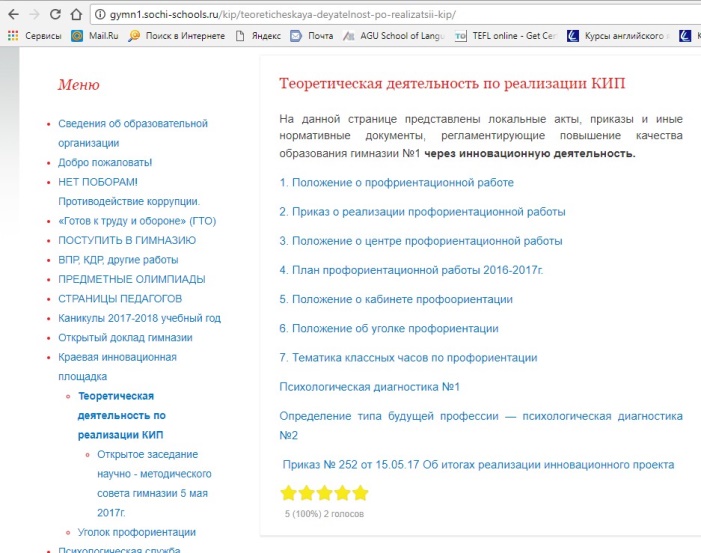 Рисунок 1:МероприятиеМероприятиеУчастники1Открытое мероприятие — перспективная разработка ФГОС на английском языке «Современные технологии в индустрии моды»12 мая 2017г. в актовом зале гимназии №1 совместно с кафедрой романо — германских языков Сочинского государственного университета было проведено открытое мероприятие профориентационной направленности для учащихся 10 классов на тему «Современные технологии в индустрии моды».Мероприятие проводила студентка 4 курса Валова Полина Александровна. Учащиеся получили возможность попробовать себя в роли дизайнеров модной одежды, выполненной с помощью 3D-принтера. Каждая группа представляла свой модный дизайн, что можно увидеть здесь:  https://www.youtube.com/watch?v=AgUaVpGXvw0Мероприятие направлено на достижение предметных универсальных учебных действий: развитие навыков аудирования и говорения на английском языке; личностных универсальных учебных действий: развитие креативного нестандартного мышления, развитие умения работать в команде, развитие толерантности в общении; метапредметных универсальных учебных действий: обучение проектной деятельности через аудирование.Учителя английского языка профильных классовУченики МОБУ гимназии №1, сдающие ЕГЭ по английскому языку в 2016-2017 и 2017-2018 г.г.Доцент кафедры романо – германских языков СГУ, к.п.н., Тихонова Т.Е.Студентка 4 курса очной формы обучения по специальности «Иностранный язык» СГУ Валова П.А.Студенты кафедры романо – германских языков СГУ2Гимназическая научно – практическая конференция «Первые шаги в науку»Эксперты - Студенты кафедры романо – германских языков СГУ;Учителя гимназии;Руководители МО;Представители ЦТРиГО3Участие учителей гимназии в государственной экзаменационной комиссии СГУ, участие в защите выпускных квалификационных работТихонова Т.Е., к.п.н., доцент кафедры Романо – германских языков, член ГЭК СГУТерзиян Р.Р., учитель английского языкаПреподаватели СГУ8-10 октября 2017 годаII краевая конференция «Опыт, инновации и перспективы организации исследовательской и проектной деятельности дошкольников и учащихся» Секция 1. Организация исследовательской и проектной деятельности дошкольников и младших школьников. Модератор – Пристинская Татьяна Владимировна, директор МБУ «ЦРО» МО Тимашевский район.«Методическое сопровождение исследовательской и проектной деятельности младших школьников». Тихонова Татьяна Евгеньевна – заместитель директора по УМР МОБУ гимназии №1 г. Сочи, кандидат педагогических наукhttps://www.youtube.com/watch?v=mvYqOAfsfT0 05.12.12Принятие делегации московской школы №2033 - инновационной площадки г.Москва. 
КритерииПоказателиПоказатели
Критерии9-10 класс11 классыКогнитивный1. Знание своих склонностей, способностей, индивидуальных качеств1. Знание своих склонностей, способностей, индивидуальных качествКогнитивный2. Владение способами самодиагностики и саморазвития2. Владение способами самодиагностики и саморазвитияКогнитивный3. Знание многообразия мира труда и профессий; необходимости про-фессионального выбора в соответствии со своими желаниями, склонностями, способностями3. Знание предметной стороны профессиональной деятельности; общих и специальных профессионально важных качеств (ПВК)Когнитивный4. Понимание специфики профильного обучения, его значения для профессионального самоопределения4. Знание своих интересов, склонностей, способностейМотивационно-ценностный1. Заинтересованность в получении знаний.
2. Положительное отношение к продолжению обучения в соответствии с избираемым профилем.
3. Осознанная мотивация на профильное обучение как условие для достижения поставленной цели выбора желаемой профессиональной деятельности.
4. Осознание необходимости выбора профиля обучения на основе соотнесения своих профессиональных намерений с личностными склонностями и возможностями.
5. Адекватное отношение к себе как субъекту выбора профиля обучения, самостоятельность и активность при осуществлении выбора1. Устойчивые познавательные интересы. 
2. Отношение к избираемой профессиональной деятельности (понимание общественной и личной значимости избираемой профессиональной деятельности, присутствие интереса к избираемой профессии в системе ценностных ориентаций). 
3. Адекватная самооценка ПВКДеятельностно-практический1. Проявление волевых усилий в достижении поставленных профессионально-ориентированных целей1. Проявление волевых усилий в достижении поставленных профессионально-ориентированных целей2. Проявление своего творческого потенциала, коммуникативности и самостоятельности в достижении наивысших результатов по интересующим, профессионально значимым учебным дисциплинам2. Готовность к исследовательской, преобразовательной и коммуникативной деятельности в избранной сфере. 
3. Ориентация на творчество. 
4. Стремление к совершенствованию ПВК